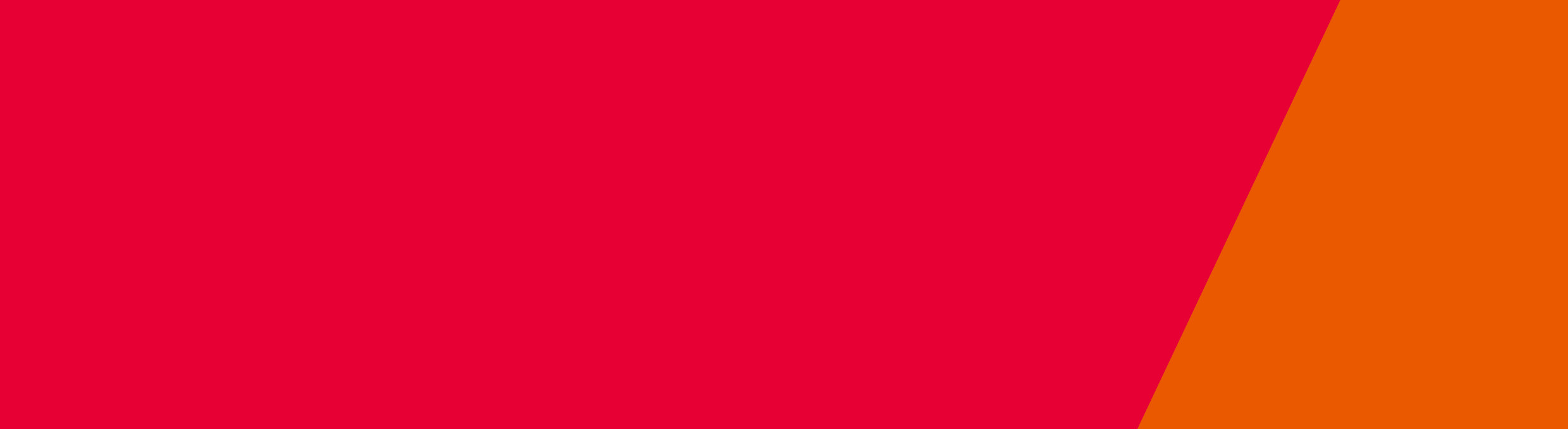 Application for approval in principle (AIP) of a mobile health serviceSection A – Applicant detailsContact person for the purposes of the applicationSection B – Health service establishment detailsSection C – Signature detailsThe application must be accompanied by:the prescribed fee (refer to Private Hospitals – fees for the current prescribed fee); andthe documents listed in the applicable guide: Guides for assisting with the completion of applications are available to download from Private Hospitals – forms. If you require further information please contact the Private Hospitals unit on +61(03)90962164.Please send the signed and completed form  by email to Private Hospitals privatehospitals@dhhs.vic.gov.au .or by post to:The Manager
Private Hospitals
Department of Health & Human Services
GPO Box 4057
MELBOURNE VIC 3001
Schedule 2 – Application for AIPMobile health servicesFull name of applicant (proprietor):Name of facility:Full postal address of applicant:Contact name:Position/title:Mobile:Telephone:Email:If the application is a body corporate, the name and address of any director or officer of the body corporate who may exercise control over the health service establishment:If the application is a body corporate, the name and address of any director or officer of the body corporate who may exercise control over the health service establishment:Contact name:Position/title:Mobile:Telephone:Email:Contact name:Name of proposed facility:Full address of facility:Postal address (if different):Municipality:Telephone:In accordance with Section 70(3) of the Health Services Act 1988, I have given notice in writing of this application to any other person who has an interest in the land as owner or lessee. In accordance with Section 70(3) of the Health Services Act 1988, I have given notice in writing of this application to any other person who has an interest in the land as owner or lessee. Name of applicant (in BLOCK LETTERS):Signature of applicant:Date:To receive this publication in an accessible format email Private Hospitals at privatehospitals@dhhs.vic.gov.au  Authorised and published by the Victorian Government, 1 Treasury Place, Melbourne. © State of Victoria, Department of Health and Human Services July 2018. Available at Private Hospitals on the health.vic website https://www2.health.vic.gov.au/hospitals-and-health-services/private-hospitals/forms-checklists-guides 